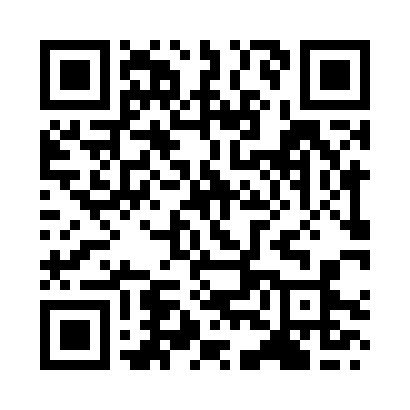 Prayer times for Kannakheri, IndiaWed 1 May 2024 - Fri 31 May 2024High Latitude Method: One Seventh RulePrayer Calculation Method: University of Islamic SciencesAsar Calculation Method: HanafiPrayer times provided by https://www.salahtimes.comDateDayFajrSunriseDhuhrAsrMaghribIsha1Wed4:215:4212:134:506:468:072Thu4:205:4112:134:506:468:073Fri4:195:4012:134:506:478:084Sat4:185:4012:134:516:478:095Sun4:175:3912:134:516:478:096Mon4:165:3812:134:516:488:107Tue4:155:3812:134:516:488:118Wed4:145:3712:134:516:498:129Thu4:145:3612:134:516:498:1210Fri4:135:3612:134:516:508:1311Sat4:125:3512:134:516:508:1412Sun4:115:3512:134:526:518:1413Mon4:115:3412:134:526:518:1514Tue4:105:3412:134:526:528:1615Wed4:095:3312:134:526:528:1616Thu4:095:3312:134:526:538:1717Fri4:085:3212:134:526:538:1818Sat4:075:3212:134:526:548:1919Sun4:075:3212:134:536:548:1920Mon4:065:3112:134:536:558:2021Tue4:065:3112:134:536:558:2122Wed4:055:3012:134:536:568:2123Thu4:055:3012:134:536:568:2224Fri4:045:3012:134:536:578:2325Sat4:045:2912:134:546:578:2326Sun4:035:2912:134:546:588:2427Mon4:035:2912:144:546:588:2528Tue4:025:2912:144:546:598:2529Wed4:025:2912:144:546:598:2630Thu4:025:2812:144:557:008:2631Fri4:015:2812:144:557:008:27